2ο ΔΗΜΟΤΙΚΟ ΣΧΟΛΕΙΟ ΓΛΥΦΑΔΑΣ                          Γλυφάδα,14/09/2020ΔΙΑΡΘΡΩΣΗ ΔΙΕΞΑΓΩΓΗΣ ΜΑΘΗΜΑΤΩΝ ΚΑΙ ΔΙΑΛΕΙΜΜΑΤΩΝ ΓΙΑ ΤΗΝ ΠΡΩΤΟΒΑΘΜΙΑ ΕΚΠΑΙΔΕΥΣΗΟ κίτρινος πίνακας αφορά το ωρολόγιο πρόγραμμα των Γ΄, Δ΄, Ε΄και ΣΤ΄τάξεων και ο πορτοκαλί τις Α΄και Β΄τάξεις με απόφαση του Σ.Δ. Πράξη Νο3, 11/09/2020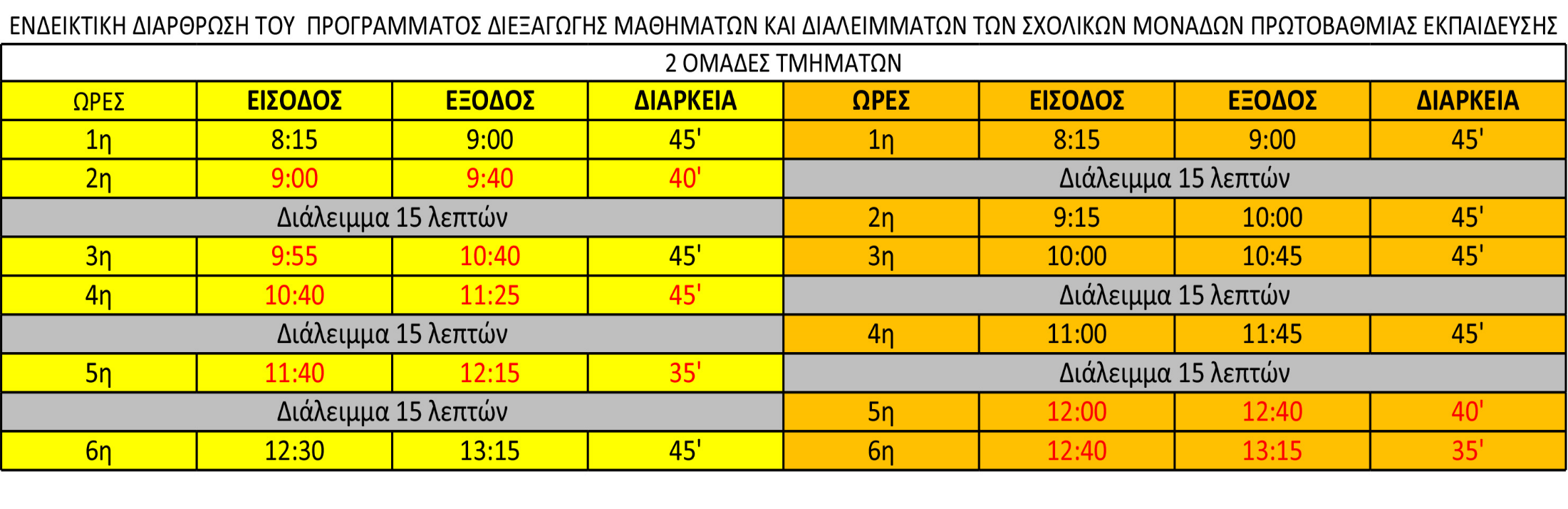 